«Балқаш қаласы жалпы білім беретін №9 орта мектебі» КММ«Өзін-өзі бағалауын арттыру»  тренинг-сағат	2019-2020 оқу жылы	Қаңтар айында  4 сынып оқушыларынан «Өзін-өі бағалау» тестісі алынды. Тест қорытындысы бойынша оқушылардың өзін-өзі бағалауын арттыру мақсатында «Өзін-өзі бағалауын арттыру» тренинг-сағат өткізілді.Тренинг барысы: Мақтаншақтар ойыныСаусақтар жаттығуыМаймыл және айна сергіту ойыныӨзін-өзі бағалауды жоғарылатуға байланысы кеңестер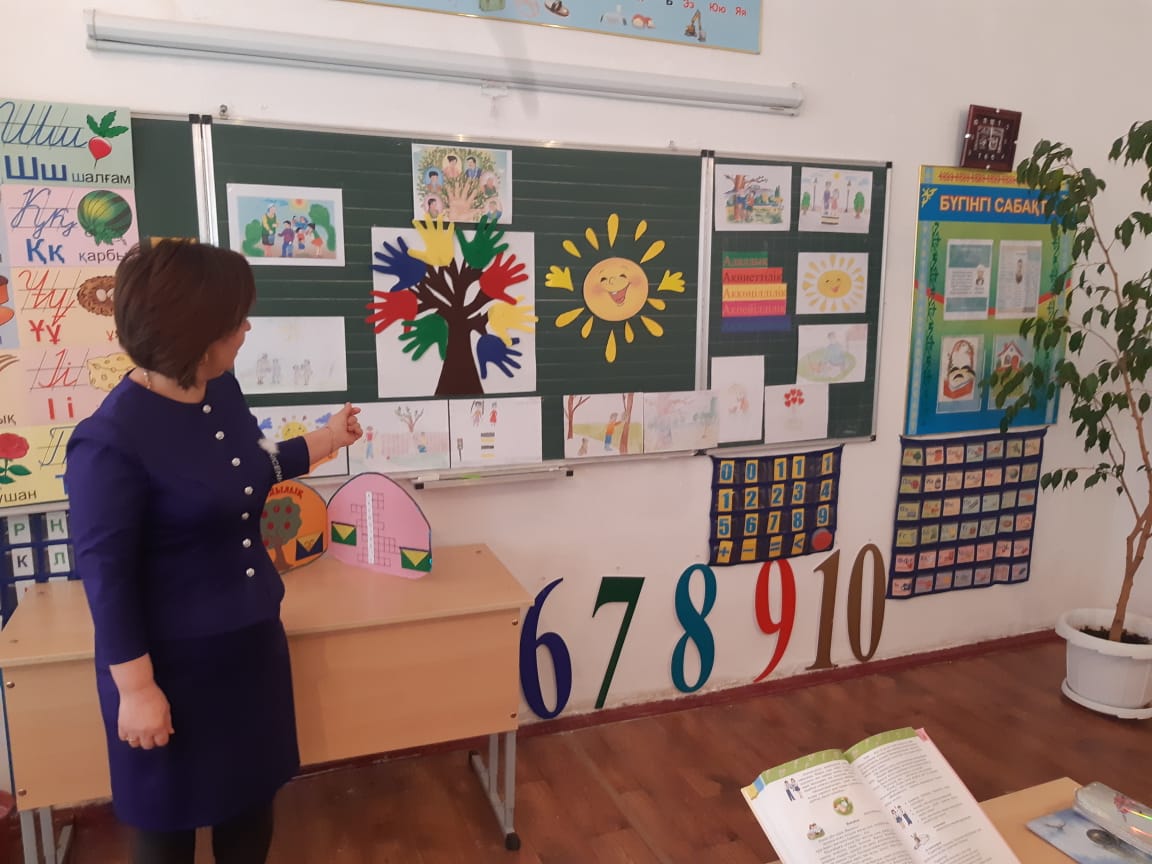 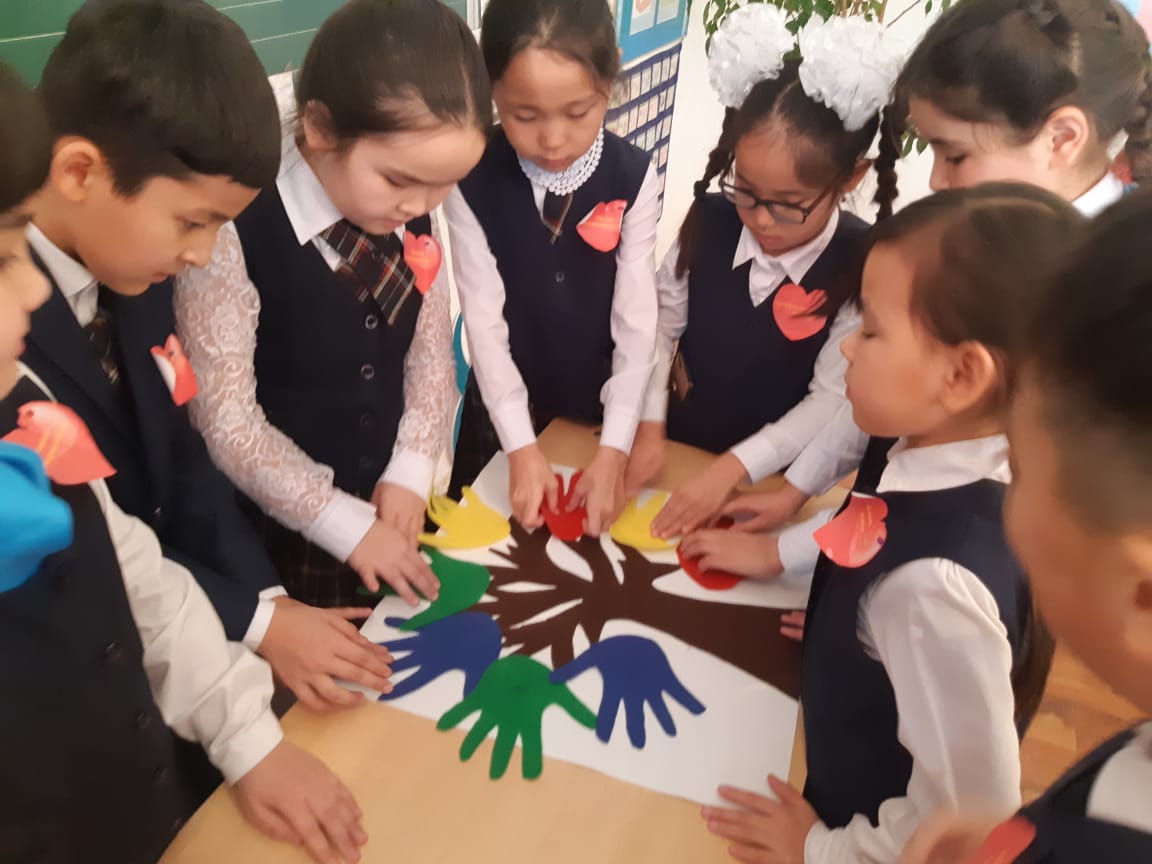 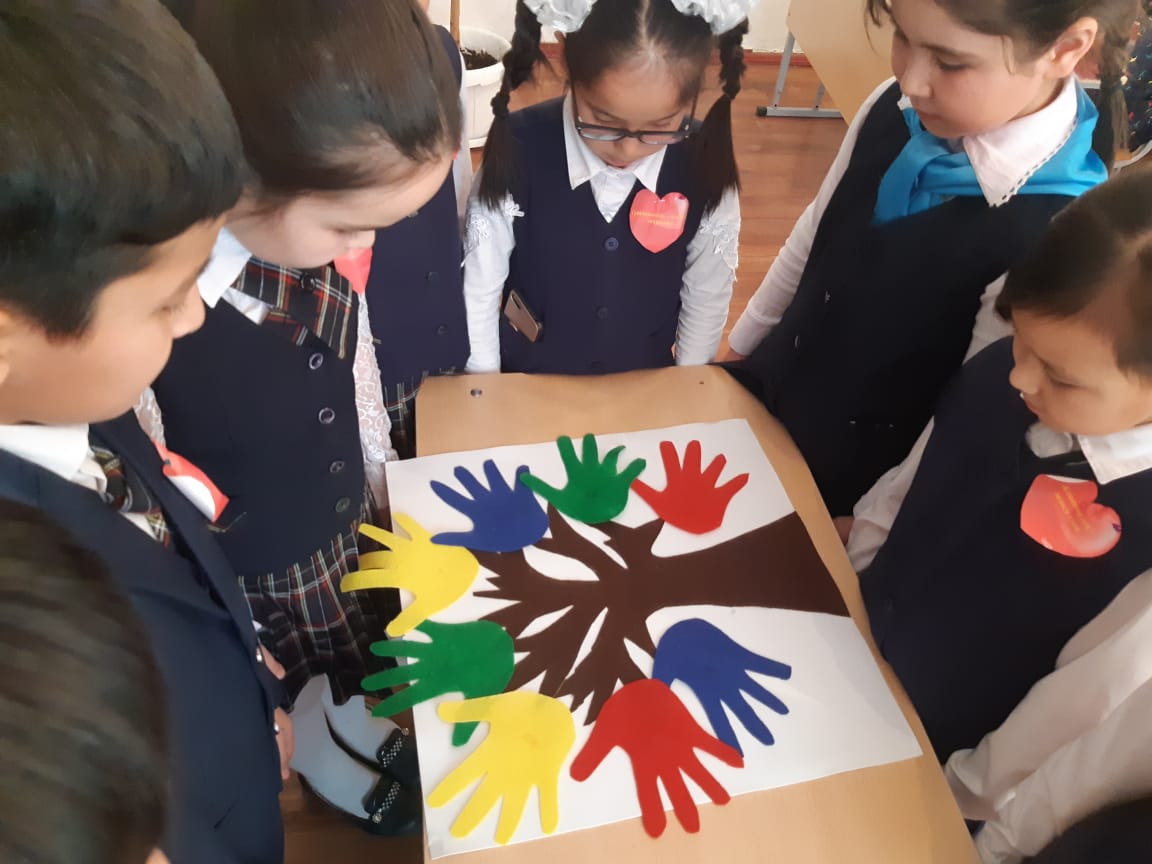 